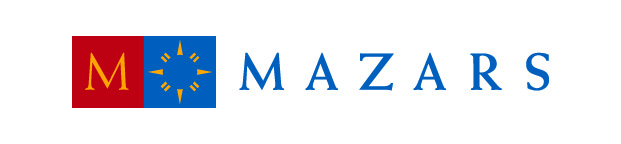 ΔΕΛΤΙΟ ΤΥΠΟΥΑθήνα, 7 Μαΐου 2018Η Mazars λανσάρει το “The Next CFO”, μία πλατφόρμα Web TV με θέματα που απασχολούν όλους τους σύγχρονους CFO των επιχειρήσεωνΤο “The Next CFO” δημιουργήθηκε για να εξετάσει το πώς θα μετεξελιχθεί το τμήμα Οικονομικής Διεύθυνσης στο άμεσο μέλλον. Για πρώτη φορά, ένα τέτοιο κανάλι Web TV θα χρησιμεύσει ως μια σύγχρονη πλατφόρμα για όλους τους CFO μεγάλων και πολυεθνικών επιχειρήσεων που επιθυμούν να μοιραστούν το όραμά τους, τις προκλήσεις και τις νέες τάσεις γύρω από αυτό το απαιτητικό και ταχέως μεταβαλλόμενο επάγγελμα.H Mazars εγκαινιάζει το πρώτο κανάλι web TV που απευθύνεται σε CFO… από CFO. Κεντρικά πρόσωπα στα web episodes είναι διακεκριμένοι CFO από επιχειρήσεις συνεργαζόμενες με την Mazars που μέσα από συνεντεύξεις και συζητήσεις σε επτά θεματικές ενότητες, συνθέτουν το πορτραίτο του Οικονομικού Διευθυντή του αύριο. Το νέο κανάλι Web TV έρχεται σε μια εποχή μείζονων αλλαγών για τις επιχειρήσεις αλλά και τα επιχειρησιακών τους μοντέλων παγκοσμίως.Μέχρι το 2020, σχεδόν το 40% των λογιστικών συναλλαγών θα εκτελείται από αυτοματοποιημένα συστήματα που θα αναλαμβάνουν πλήρως τα καθήκοντα ενός παραδοσιακού Οικονομικού τμήματος. Τα πρώτα webisodes του “The Next CFO”, επικεντρώνονται στη μετατόπιση από το παραδοσιακό μοντέλο διοίκησης του τμήματος Οικονομικής Διεύθυνσης σε ένα περισσότερο σύγχρονο και έχουν ως θεματολογία την διαχείριση αλλαγών, την τεχνολογική επανάσταση, τη σημαντικότητα της διαρκούς εκπαίδευσης και τη διεθνή και διαπολιτισμική επικοινωνία.Ο Laurent Choain, Chief People & Communication Officer της Mazars αναφέρει: “H Mazars, έχοντας παρουσία σε 86 χώρες και λειτουργώντας ως ένας αξιόπιστος συνεργάτης των CFO, είναι σε θέση να παρακολουθήσει και να προβλέψει τις μελλοντικές εξελίξεις σε επαγγέλματα και δραστηριότητες που σχετίζονται με την Οικονομία. Οι εξελίξεις αυτές είναι τεχνολογικές και στρατηγικές και ταυτόχρονα πολύπλοκες και ουσιαστικές. Ο κύριος στόχος των περισσότερων καναλιών Web TV είναι να προωθήσουν τον χορηγό τους. Εμείς, έχοντας μια ισχυρή θέση στον ελεγκτικό και συμβουλευτικό κλάδο παγκοσμίως, θεωρήσαμε ότι θα ήταν πολύ χρησιμότερο να δημιουργηθεί ένας χώρος έκφρασης και ειλικρινούς διαλόγου. Ελπίζω ότι το κανάλι Web TV “The Next CFO” θα συμβάλλει στη συζήτηση για το μέλλον του επαγγέλματος του CFO σε διεθνές επίπεδο”.Η νέα πλατφόρμα Web TV απευθύνεται σε όλους τους decision-makers σε οικονομικά θέματα και είναι ήδη διαθέσιμη στο www.thenextcfo.tv . Διαθέτει τις επτά παρακάτω θεματικές ενότητες και θα προστίθενται συνεχώς νέα webisodes.CFO vs CxO: Ένας CFO μαζί με ένα ακόμα C-level στέλεχος συζητούν για το πώς θα πρέπει να δημιουργούνται εποικοδομητικές επιχειρηματικές σχέσεις.How Do You Spend It?: Πού αφιερώνουν οι CFO τον χρόνο, την ενέργεια, τα χρήματα και τις καθημερινές τους σκέψεις; Kάθε webisode φιλοξενεί έναν CFO με όραμα που αποτελεί πρότυπο για τον “Next CFO”.Career Paths: CFO με σπουδαία επαγγελματική πορεία, τοποθετούνται στο hot seat για ένα γρήγορο γύρο συμβουλών καριέρας.FinQuake: Ποιες τεχνολογικές εξελίξεις απειλούν τον τομέα της Οικονομίας; Το FinQuake εξετάζει το κατά πόσο οι σημερινοί CFO μπορούν να αντισταθούν σε αυτές τις πιέσεις.The Professor: Σε video τύπου MOOC (massive open online course) καθηγητές από κορυφαία Πανεπιστήμια αποκρυπτογραφούν τις τελευταίες εξελίξεις στον τομέα της Οικονομίας.CFO, 10 years later: Πρώην CFO δίνουν το ειλικρινές τους feedback για τις σημαντικότερες εμπειρίες της επαγγελματικής τους καριέρας.Forensic Investigation: Συμβουλές εμπειρογνωμόνων για την αποτροπή σύνθετων απειλών εντός των μεγάλων επιχειρήσεων.Η μεγάλη ποικιλία ομιλητών, η διεθνής εμβέλεια και η καινοτόμος προσέγγιση, καθιστούν το “The Next CFO” μια μοναδική πλατφόρμα Web TV που έχει ως σκοπό τη συζήτηση, τον προβληματισμό και την ανταλλαγή απόψεων και απευθύνεται σε όλους τους σημερινούς και μελλοντικούς CFO.Σχετικά με την MazarsΗ Mazars είναι ένας διεθνής και ανεξάρτητος οργανισμός που ειδικεύεται στις ελεγκτικές, συμβουλευτικές, φορολογικές και λογιστικές υπηρεσίες. Η Mazars στην Ελλάδα αποτελεί από το 2012 ένα από τα επίσημα γραφεία του Ομίλου Mazars, με περισσότερους από 120 επαγγελματίες και με φυσική παρουσία σε Αθήνα και Θεσσαλονίκη.http://www.mazars.gr | http://www.linkedin.com/company/mazars | https://twitter.com/mazarsgreeceΓια περισσότερες πληροφορίες:Θάνος ΠαπαθανασίουMarketing & Communication+30 2106993749thanos.papathanasiou@mazars.gr